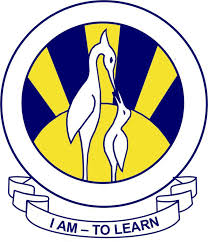 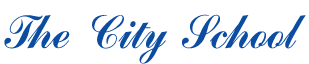 North Nazimabad Boys CampusSubject = Computer Science                                             Topic= Binary System and Hexadecimal  Level= 9                                                                                                                  Date= 12/1/2018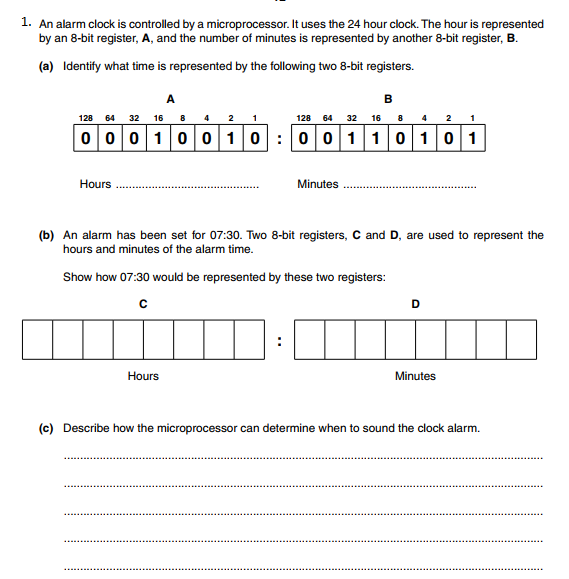 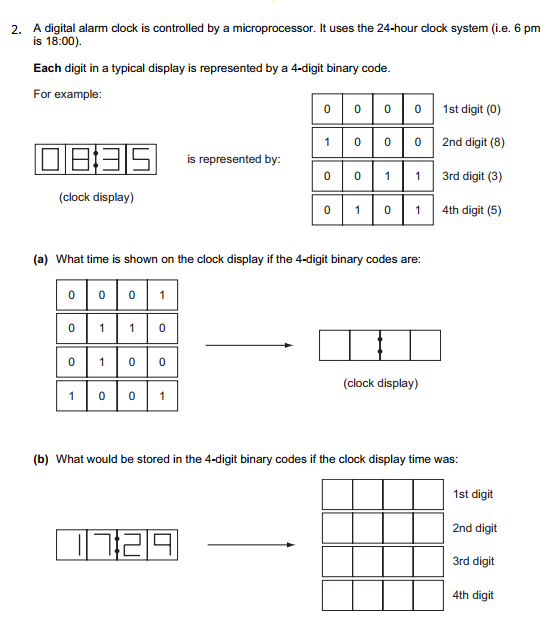 